Express NIvelles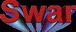 Express NIvellesExpress NIvelles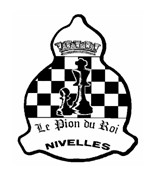 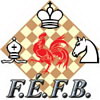 R1R2R3R4R5R6R7Classement finalClassement finalClassement finalClassement finalClassement finalClassement finalClassement finalClassement finalClassement finalClassement finalClassement finalCl.Aff.Pr.Nom PrénomRnkN EloPart.PtsPerfBuchR.Mut1Muratet, Lucas1213077.0258432.50-2Depauw, Christian2208375.5197733.000.53NPiraux Lucas17075.5129528.500.54Monnier, Samuel6165775.0172228.50-5Andri, Amaury10139875.0138726.00-6Belin, David8142874.5157230.501.07Gonze, Philippe3189574.5162826.500.08Pauwels, Pascal4175874.0152430.50-9Delfosse, Jean-Michel5168174.0161329.50-10NMarlier Maxime19074.0137628.00-11NWallem Arthur16074.072623.00-12Galeote Lopez, Jose24074.080222.50-13Carion, Sebastien31073.5118432.50-14Battistelli, Fausto7148773.5133129.50-15Yeung, Ethan18073.572925.50-16NDelesenne Arthur23073.577625.50-17NAfschrift Hugo25073.580422.00-18Reveillon, Nathan22073.081725.00-19Letoret, Tim13131573.097924.50-20Barbier, Yvon12134173.0100521.50-21Samek, Philippe11135373.0101718.50-22NBratu Radu28073.049820.00-23Puttemans, Eric15116673.083018.00-24Pierrard, David20073.058217.50-25Fervaille, Philippe14120672.590721.50-26NScelso Emiliano26072.058925.50-27Klonaris, Pierre21072.027519.00-28NVanderplasschen Lucas27072.020017.50-29NVan Daele Simon29071.06816.00-30ABarbieri, Dario9141600.0017.50-31NHannard Arnaud30070.0-26816.50-Haut de pageHaut de pageHaut de page(©)FRBE-KBSB-v5.20 2021/00/00(©) GMA 2015 - 2022Build : 2022/05/16 20:47